Iława, 26.10.2020 r.dotyczy: dostawy wyrobów medycznych z podziałem na 34 części dla Powiatowego Szpitala im. Władysława Biegańskiego w Iławie (nr sprawy 25/2020)Do Zamawiającego wpłynęły pytania dotyczące wyjaśnienia treści zawartych w SIWZ. Zamawiający, na podstawie art. 38 ust. 1 i 4 ustawy z dnia  29 stycznia 2004 r. Prawo zamówień publicznych (t.j. Dz.U. z 2018 r. poz. 1986)  odpowiada:Zapytanie 1Pytanie nr 1SIWZ – rozdział VII A pkt. 1.2 - grupa kapitałowaProsimy o potwierdzenie, że Zamawiający uzna za spełniony wymóg art. 24 ust. 1 pkt 23 ustawy Pzp,  jeśli wykonawca, który nie należy do żadnej grupy kapitałowej, przedstawi stosowne oświadczenie wraz z ofertą. Odpowiedź: Pytanie nr 2Część nr 4 poz. 3Prosimy o dopuszczenie w ww. pozycji papieru do defibrylatora LIFEPAK 12 o rozmiarze 107 mm x 23 m (szerokość nadruku - siatki na papierze wynosi 100 mm).Odpowiedź: DopuszczaPytanie nr 3Część nr 4 poz. 4 Prosimy o dopuszczenie w ww. pozycji papieru do defibrylatora LIFEPAK 20 – 20 e o rozmiarze 50 mm x 30 m, z jednoczesnym przeliczeniem wymaganych ilości i zaokrągleniem do pełnych rolek tj. 44 rolki.Odpowiedź: DopuszczaPytanie nr 4 Część nr 4 poz. 4 Prosimy o dopuszczenie w ww. pozycji papieru do defibrylatora LIFEPAK 20 – 20 e o rozmiarze 50 mm x 20 m, z jednoczesnym przeliczeniem wymaganych ilości tj. 65 rolek.Odpowiedź: DopuszczaPytanie nr 5Część nr 4  poz. 5Prosimy o dopuszczenie papieru do defibrylatora Zoll o rozmiarze 90 x 90 mm x 200 kartek z jednoczesnym przeliczeniem wymaganych ilości tj. 120 bloczków.Odpowiedź: DopuszczaZapytanie 2Pytanie nr 1Pakiet nr 34Czy Zamawiający wyrazi zgodę na zaoferowanie masek typ IIR? Odpowiedź: TAKPytanie nr 2Czy Zamawiający wymaga wyceny masek wiązanych na troki?Odpowiedź: Zaszła omyłka pisarska, miało być na gumki.Zapytanie 3Pytanie nr 1Część 1, Pozycja 1Czy Zamawiający dopuści  wycenę sterylnego worka do zbiórki moczu z drenem o długości 90 cm?Odpowiedź: Nie dopuszcza.Pytanie nr 2Część 1, Pozycja 1Czy Zamawiający dopuści wycenę sterylnego worka  do zbiórki moczu z drenem o długości 150 cm?Odpowiedź: Tak dopuszcza.Pytanie nr 3Część 1, Pozycja 2Czy Zamawiający dopuści  wycenę sterylnego worka do zbiórki moczu z drenem o długości 90 cm?Odpowiedź: Nie dopuszcza.Pytanie nr 4Część 1, Pozycja 2Czy Zamawiający dopuści wycenę sterylnego worka  do zbiórki moczu z drenem o długości 150 cm?Odpowiedź: Tak dopuszcza.Pytanie nr 5Część 1, Pozycja 3Czy Zamawiający dopuści wycenę  worka do dobowej zbiórki moczu o bardzo wysokiej dokładności pomiaru co 100 ml, pojemność worka 2500 ml, pozostałe parametry zgodne z SIWZ?Odpowiedź: Tak dopuszcza.Pytanie nr 6Część 1, Pozycja 4Czy Zamawiający dopuści worek do godzinowej zbiórki moczu o następujących parametrach:Worek do zbiórki moczu o pojemności 2000 mlKomora zbiorcza 500 ml umożliwiająca bardzo dokładne pomiary diurezy (co 1 ml do 40 ml, co 5 ml od 40 do 100 ml, co 10 ml od 100 do 500 ml)Wyposażony w 2 filtry hydrofobowe oraz 2 bezzwrotne zastawki - w worku oraz pomiędzy komorą pomiarową a drenemDwuświatłowy dren o długości 120 cm z klamrą zaciskową, zakończony bezigłowym portem do pobierania próbek i bezpiecznym łącznikiem do cewnikaUmocowanie na łóżku pacjenta za pomocą składanych wieszaków lub pasków mocującychSterylny, pakowany pojedynczo w opakowaniach „papier-folia"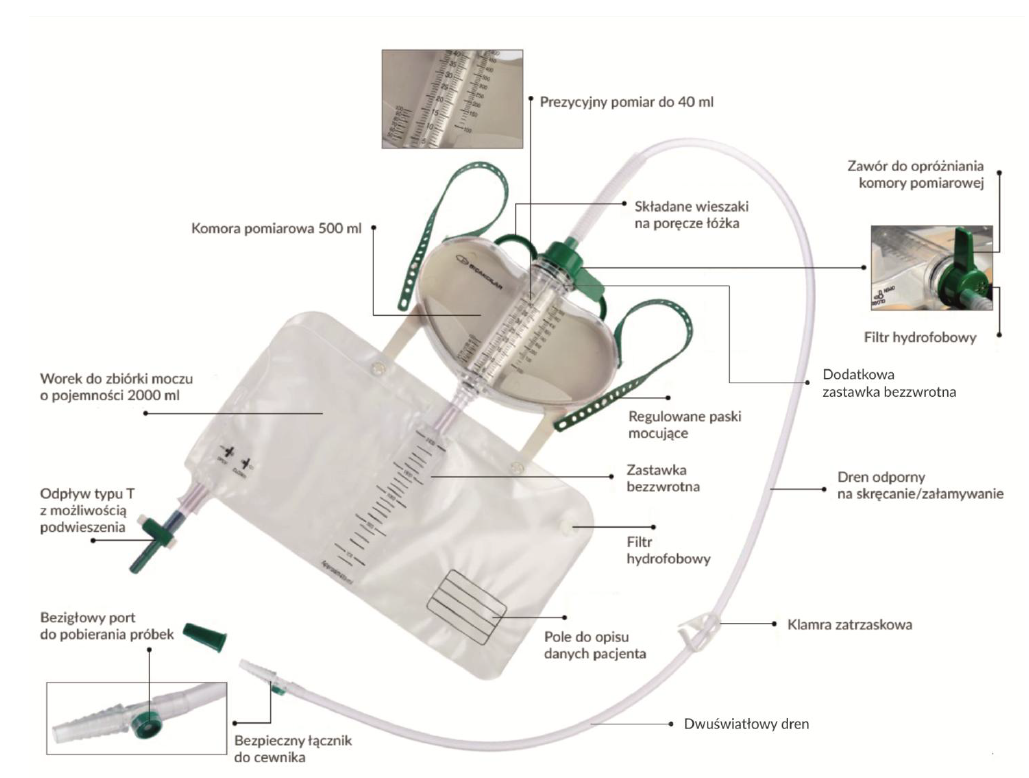 Odpowiedź: Tak dopuszcza.Pytanie nr 7Część 2, pozycja 1-2Czy Zamawiający dopuści maskę krtaniową z przewodem niewtopionym w rurkę?Odpowiedź: Tak dopuszcza.Pytanie nr 8Część 2, pozycja 1-2Czy Zamawiający odstąpi od wymogu informacji o maksymalnej objętości wypełnienia maski na baloniku  i dopuści aby taka informacja była umieszczona na korpusie?Odpowiedź: Zgodnie z SIWZPytanie nr 9Część 3, pozycja 2Czy Zamawiający dopuści pojemnik na zużyte igły 0,7l?Odpowiedź: Tak dopuszcza.Pytanie nr 10Część 3, pozycja 4Czy Zamawiający dopuści pojemnik na zużyte igły 1,0l lub 2,0l?Odpowiedź:Tak 1,0lPytanie nr 11Część 3, pozycja 5Czy Zamawiający dopuści pojemnik na zużyte igły 1,0l lub 2,0l?Odpowiedź: Tak 2,0lPytanie nr 12Część 7, pozycja 1Czy Zamawiający dopuści folię chirurgiczną o rozmiarze całkowitym 28x30cm?Odpowiedź: Tak dopuszcza.Pytanie nr 13Część 7, pozycja 2Czy Zamawiający dopuści folię chirurgiczną o rozmiarze całkowitym 28x45cm?Odpowiedź: Tak dopuszcza.Pytanie nr 14Część 7, pozycja 3Czy Zamawiający dopuści folię chirurgiczną o rozmiarze całkowitym 45x55cm lub 55x55cm?Odpowiedź: Tak dopuszcza 55x55cmPytanie nr 15Część 18, pozycja 3Czy Zamawiający dopuści serwetę z otworem o średnicy 6x8cm?Odpowiedź: Tak dopuszcza.Pytanie nr 16Część 18, pozycja 4Czy Zamawiający dopuści serwetę w rozmiarze 90x120cm?Odpowiedź: Tak dopuszcza.Pytanie nr 17Część 18, pozycja 4Czy Zamawiający dopuści serwetę z otworem o średnicy 10cm?Odpowiedź: Tak dopuszcza.Pytanie nr 18Część 18, pozycja 4Czy Zamawiający dopuści serwetę z otworem o średnicy 8cm?Odpowiedź: Nie dopuszczaPytanie nr 19Część 19, pozycja 1Czy Zamawiający dopuści podanie ceny za op=50szt z przeliczeniem zamawianej ilości?Odpowiedź: Tak dopuszcza.Pytanie nr 20Część 19, pozycja 2-3Zwracamy się z prośbą o odstąpienie od wymogu aby asortyment był zgodny z normą EN 14001?Odpowiedź: OdstępujePytanie nr 21Część 19, pozycja 2Czy Zamawiający dopuści czepek w formie furażerki z tyłu ściągany gumką, wykonany w całości 
z perforowanej włókniny wiskozowej o gramaturze 25g/m2 zapewniającej doskonałą oddychalność i komfort noszenia,  głębokość  13,5 cm +/- 1cm. Średnica denka 20,5cm+/- 1cm. Długość gumki 14,5 cm +/- 1cm. Szyty techniką owerlok, opakowanie a'100 szt. w formie kartonika umożliwiającego wyjmowanie pojedynczych sztuk. Dostępny w 4 kolorach: zielonym, niebieskim, żółtym i różowym?Odpowiedź: Tak dopuszcza.Pytanie nr 21Część 19, pozycja 2Czy Zamawiający dopuści czepek  w formie furażerki z tyłu ściągany gumką, wykonany w części bocznej z włókniny Spunlace 45 g/m2 oraz z włókniny polipropylenowej 25g/m2 w części górnej. Materiał chłonny i przyjemny w dotyku zwiększający odczuwalny komfort pracy, kolor niebieski, denko w kolorze białym. Opakowanie a'100 szt. w formie kartonika umożliwiającego wyjmowanie pojedynczych sztuk?Odpowiedź: Tak dopuszcza.Pytanie nr 22Część 19, pozycja 3Czy Zamawiający dopuści czepek  głęboki w formie furażerki z trokami do umocowania, wykonany w całości z perforowanej włókniny wiskozowej o gramaturze 25g/m2 zapewniającej doskonałą oddychalność i komfort noszenia,  wysokość czepka z przodu 20,5 cm +/- 1cm. Wysokość części przedniej umożliwiająca wywinięcie i utworzenie dodatkowej warstwy stanowiącej zabezpieczenie przed potem. Wymiary denka 29 cm x 12 cm +/- 1cm. Szerokość troków 4 cm +/- 0,5 cm. Szyty techniką owerlok. Opakowanie a'100 szt. w formie kartonika umożliwiającego wyjmowanie pojedynczych sztuk. Dostępny w 4 kolorach: zielonym, niebieskim, różowym, żółtymOdpowiedź: Tak dopuszcza.Pytanie nr 23Część 19, pozycja 5Czy Zamawiający dopuści czepek w kolorze zielonym lub niebieskim?Odpowiedź: Zgodnie z SIWZPytanie nr 24Część 19, pozycja 6, 7Czy Zamawiający dopuści fartuch rękawem zakończonym poliestrowym mankietem?Odpowiedź: Tak dopuszcza.Pytanie nr 25Część 19, pozycja 6, 7Czy Zamawiający dopuści opakowanie zbiorcze 10 opakowań jednostkowych – 100szt?Odpowiedź: Tak dopuszcza.Pytanie nr 26Część 19, pozycja 7Czy Zamawiający dopuści fartuch w kolorze zielonym lub niebieskim?Odpowiedź: Zgodnie z SIWZPytanie nr 27Część 21, pozycja 1-2Zwracamy się z prośbą o odstąpienie od wymogu aby asortyment był zgodny z normą EN 14001?Odpowiedź: OdstępujePytanie nr 28Część 21, pozycja 1Czy Zamawiający dopuści fartuch wykonany z włókniny typu SMS o gramaturze 35g/m2?Odpowiedź: Zgodnie z SIWZPytanie nr 29Część 21, pozycja 1Czy Zamawiający dopuści fartuch z widocznym nadrukiem na fartuchu wskazującym na barierowość fartucha?Odpowiedź: Tak dopuszcza.Pytanie nr 30Część 21, pozycja 1Czy Zamawiający dopuści zapięcie w okolicy karku na rzep o długości 12,5 - 13 cm na jednej części fartucha i 6,5 -7,5 cm na drugiej części fartucha?Odpowiedź: Tak dopuszcza.Pytanie nr 31Część 21, pozycja 1Czy Zamawiający odstąpi od wymogu aby długość fartuch była oznaczona co najmniej w 2 miejscach.Odpowiedź: Zgodnie z SIWZPytanie nr 32Część 21, pozycja 1Czy Zamawiający dopuści fartuchy w rozmiarze M, L, XL, XXL i XXXL?Odpowiedź: Tak dopuszcza.Pytanie nr 33Część 21, pozycja 1Czy Zamawiający dopuści szwy ultradźwiękowe na połączeniu fartucha z rękawem?Odpowiedź: Tak dopuszcza.Pytanie nr 34Część 21, pozycja 2Czy Zamawiający dopuści fartuch wykonany z włókniny typu SMS o gramaturze 35g/m2?Odpowiedź: Zgodnie z SIWZPytanie nr 35Część 21, pozycja 2Czy Zamawiający dopuści fartuch dodatkowo wzmocniony dwuwarstwowym laminatem o gramaturze 40g/m2 (łączna gramatura w miejscu wzmocnienia – 75g/m2)?Odpowiedź: Zgodnie z SIWZPytanie nr 36Część 21, pozycja 2Czy Zamawiający dopuści szwy ultradźwiękowe na połączeniu fartucha z rękawem w obszarze krytycznym?Odpowiedź: Zgodnie z SIWZPytanie nr 37Część 21, pozycja 2Czy Zamawiający dopuści fartuch z widocznym nadrukiem na fartuchu wskazującym na barierowość fartucha?Odpowiedź: Tak dopuszcza.Pytanie nr 38Część 21, pozycja 2Czy Zamawiający dopuści zapięcie w okolicy karku na rzep o długości 12,5 - 13 cm na jednej części fartucha i 6,5 -7,5 cm na drugiej części fartucha?Odpowiedź: Tak dopuszcza.Pytanie nr 39Część 21, pozycja 2Czy Zamawiający dopuści fartuchy w rozmiarze M, L, XL, XXL i XXXL?Odpowiedź: Tak dopuszcza.Pytanie nr 40Część 21, pozycja 2Czy Zamawiający dopuści fartuch o odporności na penetrację płynów w obszarze krytycznym min. 66cm H2O?Odpowiedź: Tak dopuszcza.Pytanie nr 41Część 21, pozycja 2Czy Zamawiający dopuści fartuch o odporności na przenikanie drobnoustrojów na mokro IB 4,49 ?Odpowiedź: Zgodnie z SIWZPytanie nr 42Część 23, pozycja 1Czy Zamawiający dopuści maski chirurgiczne wykonane z 3 warstw polipropylenu?Odpowiedź: Tak dopuszcza.Pytanie nr 43Część 24Czy Zamawiający dopuści komplet pościeli o składzie: prześcieradło 210x150, poszewka na kołdrę 210x160, poszewka na poduszkę 70x80?Odpowiedź: Tak dopuszcza.Pytanie nr 44Część 24Czy Zamawiający dopuści komplet pościeli wykonany z włókniny polipropylenowej o gramaturze 25g/m2?Odpowiedź: Tak dopuszcza.Pytanie nr 45Część 25, pozycja 3Czy Zamawiający dopuści jednorazowe ręczniki do osuszania ciała, wykonane z wysokiej jakości celulozy, lekko tłoczona powierzchnia przyspiesza absorbcję wody, wysoka gramatura materiału - 50g/m2 zapewnia dokładne osuszenie skóry. Miękkie i wytrzymałe. Rozmiar 40 cm x 70 cm. Opakowanie foliowe, 50 sztuk w opakowaniu. Z przeliczeniem zamawianej ilości?Odpowiedź: Zgodnie z SIWZPytanie nr 46Część 25, pozycja 4Czy Zamawiający dopuści spodenki do kolonoskopii wykonane z włókniny polipropylenowej 
o gramaturze 40g/m2?Odpowiedź: Tak dopuszcza.Pytanie nr 47Część 28Czy Zamawiający dopuści podkład chłonny na stół operacyjny w rozmiarze 100 x 225cm z wkładem chłonnym 50 x 208cm ±2,5 cm; wykonany z pięciu warstw tj. włókniny polipropylenowej 18g/m², warstwy celulozowej 16 g/m², pulpy celulozowej 81,5g z superabsorbentem SAP27g , warstwy celulozowej 16 g/m², niebieskiej folii PE 40 g/m². Waga całkowita podkładu 280 g ±5g, chłonność 3820,18 ml; opakowanie 10 szt.?Odpowiedź: Tak dopuszcza.Zapytanie  nr 4Pytanie nr 1Część  nr 13 Termometr bezdotykowyPytanie 1. Zwracamy się z prośba o dopuszczenie termometru bezdotykowego o poniższych parametrach:Duży czytelny wyświetlacz LCD obrazujący wartość temperatury,miejsce dokonania pomiaru, wskaźnik temperatury (wartośćw normie lub poza normą), wskaźnik stanu baterii, wskaźnikdźwięku/wyciszenia oraz przywołanie pamięci.Tryb pomiaru na czole oraz dodatkowo możliwość pomiaruwszelkich obiektów.Pamięć do 20 pomiarów, alarm przekroczenia temperatury (powyżej37,6 °C).Ergonomiczna rękojeść pozwala wygodnie i bezpiecznie trzymaćurządzenie.Błyskawiczny czas pomiaru do 1 sekundy.Automatyczne wyłączenie po 10 sekundach bezczynności.Niska waga urządzenia (około 110 g z bateriami).Łatwe przełączanie jednostek wyświetlanych pomiarów między°C i °F (dedykowany przycisk).CHARAKTERYSTYCZNE CECHY PRODUKTU:• Pomiar w odległości 1 – 5 cm po naciśnięciu przycisku.• Wskaźnik właściwej temperatury: przy wartości poniżej 37,6 °Cekran podświetlony na zielono, przy temperaturze powyżej37,6 °C podświetlenie ekranu w kolorze czerwonym.• Zakres pomiarowy:– pomiar temperatury na czole 34,9 – 42,2 °C– pomiar temperatury obiektów 0 – 100 °C• Dokładność pomiarów:– pomiar temperatury na czole ± 0,2 w przedziale 34,9 ~ 42,2 °C– pomiar temperatury obiektów ± 1 w przedziale 0 ~ 100 °C• Rozdzielczość pomiaru: 0,1 °C• Czas pomiaru: około 1 s• Temperatura pracy: 10 – 40 °C• Temperatura przechowywania: −20 ~ 55 °C• Waga: około 110 g (z bateriami)• Wymiary: 150 x 88,2 x 40,6 mm• Zasilanie: baterie 2 x AAAWYPOSAŻENIE STANDARDOWE:• Baterie 2 x AAA• Pokrowiec na termometrNORMY:• EN ISO 14971:2019• EN ISO 10993-1:2009 / EN ISO 10993-5:2009 / EN ISO 10993-10:2010• EN 60601-1:2006 + A1:2013+AC:2014• EN 60601-1-2:2015• EN60601-1-6:2010+A1:2015• ISO 80601-2-56:2017+A1:2018• IEC 60601-1-11:2015 Odpowiedź:Tak dopuszcza.Zapytanie nr 5 Pytanie nr 1Czy Zamawiający będzie wymagał, by zaoferowane elektrody oraz papier były akcesoriami oryginalnymi, przetestowanymi do użycia z defibrylatorami LIFEPAK, zgodnymi z instrukcją obsługi oraz zaleceniami producenta? Producent defibrylatorów LIFEPAK nie ponosi odpowiedzialności za incydenty medyczne lub nieskuteczność terapii wynikające z użycia akcesoriów niewymienionych w CE defibrylatora lub instrukcji obsługi defibrylatora. Używanie nieoryginalnego papieru może powodować szybsze zużywanie się elementów termoczułych drukarek defibrylatorów LIFEPAK. Odpowiedź:Dopuszcza, nie wymaga.Pytanie nr 2Czy Zamawiający zgodzi się podzielić pakiet 14, Akumulatory do LIFEPAK na dwa osobne pakiety? Pozwoli to na złożenie oferty producentowi baterii do LIFEPAK 15. Odpowiedź: Nie wydzieliZapytanie nr 6Pytanie nr 1Część  nr 24 Pościel jednorazowa Czy Zamawiający dopuści pościel o wymiarach: poszewka na poduszkę 70x80 cm, poszwa na kołdrę 210x160 cm, prześcieradło 210x160 cm? Pozostałe parametry zgodnie z SIWZ?Odpowiedź: DopuszczaZapytanie nr 7Pytanie nr 1Część nr 2 poz. 1Czy Zamawiający dopuści jako równoważną maskę krtaniową, przewód łączący mankiet maski z balkonikiem kontrolnym luźny, połączony z rurką na krótkim odcinku, z zachowaniem pozostałych parametrów SIWZ?Odpowiedź: DopuszczaPytanie nr 2Część nr 2 poz. 2Czy Zamawiający dopuści jako równoważną maskę krtaniową, przewód łączący mankiet maski z balkonikiem kontrolnym luźny, połączony z rurką na krótkim odcinku, rozmiar nr 5: 70-100kg oraz rozmiar nr 6: >100kg, Zamawiający każdorazowo określi rozmiar zamawianego asortymentu, z zachowaniem pozostałych parametrów SIWZ?Odpowiedź: DopuszczaPytanie nr 3Część nr 9 poz. 7, 9, 10, 12, 15Czy Zamawiający wyrazi zgodę na wydzielenie z części nr 9 pozycje nr: 7, 9, 10, 12, 15 do osobnej części? Wydzielenie w/w pozycji pozwoli na przygotowanie korzystniejszej oferty dla szpitala.Odpowiedź: Nie wydzieli.Pytanie nr 4Część nr 9 poz. 5Czy Zamawiający dopuści jako równoważne wąsy tlenowe zakrzywione z drenem łączącym 2m, w dwóch uniwersalnych rozmiarach dla dorosłych oraz pediatryczne?Odpowiedź: DopuszczaPytanie nr 5Część nr 9 poz. 6Czy Zamawiający dopuści jako równoważne wąsy tlenowe proste z drenem łączącym 2m, w dwóch uniwersalnych rozmiarach dla dorosłych oraz pediatryczne?Odpowiedź: DopuszczaPytanie nr 6Część nr 9 poz. 14Czy Zamawiający dopuści jako równoważny filtr elektrostatyczny przeciwbakteryjny, przeciwwirusowy, o skuteczności filtracji bakteryjnej >99,9999%, skuteczności filtracji wirusowej >99,999%, z membraną filtrującą ułożoną w fałd, sterylny?Odpowiedź: DopuszczaZapytanie nr 8Dot. Pakiet nr 8Pytanie nr 1Czy Zamawiający dopuści w poz. 1-3 zaoferowanie pałeczek z wacikiem z tworzywa sztucznego np. wiskozy?Odpowiedź: Zgodnie z SIWZPytanie nr 2Poz. 1-5 Jakiej klasy czystości oczekuje Zamawiający? Czy wymaga wyrobów sterylnych radiacyjnie (sterile - R ) czy dopuszcza wyroby aseptyczne lub sterylizowane  gazowo?Odpowiedź: Wyrobów sterylnych radiacyjnie (sterile - R ).Pytanie nr 3poz. 1-3 Czy Zamawiający wymaga, aby przedmiot zamówienia należał do Medycznej Klasy IIa czy dopuszcza niższą klasę I? SIWZ nie zawiera w/w informacji.Odpowiedź: Medycznej Klasy IIaPytanie nr 4Poz. 2-3 Czy Zamawiający dopuszcza zaoferowanie pałeczek z podłożem Amies?Odpowiedź: Zgodnie z SIWZZapytanie nr 9Pytanie nr  1Część 1, poz. 1-2,5,Czy zamawiający wydzieli poz. 1-2,5 do osobnego pakietu, takie rozwiązanie pozwoli na złożenie konkurencyjnej oferty. Racjonalne wydatkowanie publicznych pieniędzy jest dla Zamawiającego priorytetem, a podział pakietu to umożliwia.  Złożenie ofert przez różne firmy pozwoli Zamawiającemu na dokonanie wyboru oferty zgodnej z zapisami SIWZ oraz zasadami uczciwej konkurencji w myśl ustawy PZP, gdyż większa liczba oferentów stwarza większe możliwości wyboru.Odpowiedź:Nie wydzieliPytanie nr  2Część 1, poz. 1-2Czy zamawiający dopuści w obu pozycjach (1 i 2) jednorazowy sterylny worek do dobowej zbiórki moczu 2 litry z  bezzwrotnym zaworem T i łącznikiem schodkowym, długość drenu 90 cm, sterylizowany tlenkiem etylenu, wykonany z medycznego PCV, opakowanie indywidualne – foliowe, zbiorczo pakowany po 10 szt., tylna ścianka worka mleczna ułatwiająca odczytanie pomiaru, skala co 100 ml, bez portu do pobierania próbek?Odpowiedź:Zgodnie z SIWZPytanie nr  3Prosimy Zamawiającego  o dopuszczenie wyceny za najmniejsze opakowanie  handlowe 10 szt. z przeliczeniem ilości z zaokrągleniem w górę do pełnych opakowań.Odpowiedź: DopuszczaPytanie nr  4Część 9, poz. 1-6Czy zamawiający wydzieli poz. 1-6 do osobnego pakietu, takie rozwiązanie pozwoli na złożenie konkurencyjnej oferty?Odpowiedź: Nie wydzieliPytanie nr  5Czy zamawiający dopuści długość drenu 2 m?Odpowiedź:DopuszczaPytanie nr  6Część 19, poz. 1,7,8Czy zamawiający wydzieli poz. 1,7,8 do osobnego pakietu, takie rozwiązanie pozwoli na złożenie konkurencyjnej oferty?Odpowiedź: Nie wydzieliPytanie nr  7Część 19, poz. 1Prosimy Zamawiającego  o dopuszczenie wyceny za najmniejsze opakowanie  handlowe 50 szt. z przeliczeniem ilości z zaokrągleniem w górę do pełnych opakowań.Odpowiedź: DopuszczaPytanie nr  8Część 19, poz. 7Prosimy Zamawiającego  o dopuszczenie wyceny za najmniejsze opakowanie  handlowe 20 szt. z przeliczeniem ilości z zaokrągleniem w górę do pełnych opakowań.Odpowiedź: DopuszczaPytanie nr  9Część 19, poz. 8Prosimy Zamawiającego  o dopuszczenie wyceny za najmniejsze opakowanie  handlowe 200 szt. w rolce z przeliczeniem ilości z zaokrągleniem w górę do pełnych opakowań.Odpowiedź: DopuszczaPytanie nr  10 Prosimy o dopuszczenie fartucha foliowego pakowanego po 200 szt, w opakowaniu zbiorczym – na rolce.  Opakowanie indywidualne nie jest konieczne, gdyż produkt jest wyrobem niesterylnym. Ponadto opakowanie indywidualne spowoduje wzrost ceny produktu, z uwagi na zużycie większej ilości materiału na opakowanie oraz późniejszą konieczność utylizacji większej ilości odpadów foliowych w postaci opakowań indywidualnych.Odpowiedź: DopuszczaPytanie nr  11Część 33, poz. 1Prosimy Zamawiającego  o dopuszczenie wyceny za najmniejsze opakowanie  handlowe 75 szt. w rolce z przeliczeniem ilości z zaokrągleniem w górę do pełnych opakowań.Odpowiedź: DopuszczaPytanie nr  12Część 33, poz. 12Czy zamawiający ma na myśli 1 opakowanie = 144 szt.?Odpowiedź: TakPytanie nr  13Część 34Prosimy Zamawiającego  o dopuszczenie wyceny za najmniejsze opakowanie  handlowe 50 szt. w rolce z przeliczeniem ilości z zaokrągleniem w górę do pełnych opakowań.Odpowiedź: DopuszczaZapytanie nr 10Pytanie nr 1 Część 2, pozycja 1-2: Czy Zamawiajacy dopuści maski krtaniowe o parametrach:- wykonana z PVC, biokompatybilność, nietoksyczna, przeźroczysta - mankiet uszczelniający można wygodnie włożyć, minimalizując potencjalne obrażenia i zwiększając szczelność, anatomiczna krzywizna maski ułatwiająca jej wprowadzanie- rurka bez zaginania eliminuje ryzyko zatkania przewodu powietrznego,-oznaczenie rozmiaru na masce, posiada identyfikator położenia maski i rozmiar kołnierza- wzmocniona, specjalnie zaprojektowane do różnych zabiegów operacyjnych,- przewód łączony mankiet z balonikiem wtopiony w mankiet,- różne rozmiary, odpowiednie dla noworodków, niemowląt, dzieci i dorosłych,-posiadająca zintegrowany dren do napełniania mankietu, co chroni przed możliwością przypadkowego przegryzienia- kolor mankietu i rurki przezroczysty, wyraźnie oznaczony balonik kontrolny- Bez lateksu i bez DEHP - sterylna- pakowania pojedynczoOdpowiedź: DopuszczaPytanie nr 2Pakiet 4, pozycja 1: Czy Zamawiający dopuści elektrody innego producenta, kompatybilne z defibrylatorem Lifepack 12 Quick Combo?Odpowiedź: DopuszczaPytanie nr 3Pakiet 4, pozycja 3: Czy Zamawiający dopuści Papier do defibrylatora Lifepack 12 o szerokości 106,5 mm?Odpowiedź: DopuszczaPytanie nr 4Pakiet 4, pozycja 5: Czy Zamawiający dopuści Papier do defibrylatora ZOLL o wymiarach 90x90x200 z przeliczeniem ilości do 120 bloczków?Odpowiedź: DopuszczaPytanie nr 5Pakiet 4, pozycja 7: Czy Zamawiający dopuści papier do defibrylatora BeneHeart D3 Mindray o wymiarach 50x25 m, długość rolki 25m?Odpowiedź: Zgodnie z SIWZPytanie nr 6Pakiet 9, pozycja 5-6: Czy Zamawiający dopuści wąsy tlenowe standardowe z prostymi elastycznymi końcówkami do nosa, o rozmiarach: dla noworodków, dla dzieci i dla dorosłych?Odpowiedź: DopuszczaPytanie nr 7Pakiet 9, pozycja 8: Czy Zamawiający dopuści obwody oddechowe karbowane wewnętrznie z standardowymi złączami 22-22, pozostałe parametry zgodnie z SIWZ?Odpowiedź: Zgodnie z SIWZPytanie nr 8Pakiet 9, pozycja 9: Czy Zamawiający dopuści filtr mechaniczny o przestrzeni martwej 60 ml?Odpowiedź: DopuszczaPytanie nr 9Pakiet 9, pozycja 10, 12, 13: Zwracamy się z prośbą o wydzielenie pozycji 10,12,13 z pakietu nr 9 do osobnego zadania tak, by umożliwić składanie na pozostałą część pakietu. Obecny układ nie pozwala nam na wzięcie udziału w ww. przetargu. Zgoda na naszą prośbę umożliwiłaby Państwu dogodniejszy wybór dostawcy przy równej konkurencji oraz obniżenie wartości cenowej proponowanego przez Państwa pakietu?Odpowiedź: Nie wydzieliPytanie nr 10Pakiet 9, pozycja 11: Czy Zamawiający dopuści filtr elektrostatyczny z wymiennikiem ciepła i wilgoci o przestrzeni martwej 40 ml?Odpowiedź: DopuszczaZapytanie nr 11Pytanie nr  1SIWZ rozdział V pkt. 1.2Czy Zamawiający uzna za spełniony wymóg art. 24 ust. 1 pkt 23 ustawy PZP,  jeśli Wykonawca, który nie należy do żadnej grupy kapitałowej, przedstawi stosowne oświadczenie wraz z ofertą?Odpowiedź: TakCzęść nr 8Pytanie nr  2Poz. 4 – Czy Zamawiający dopuści do zaoferowania pojemniki o pojemności 25 ml, spełniający pozostałe wymagania SIWZ?Odpowiedź:DopuszczaPytanie nr   3Poz. 5 – Czy Zamawiający wymaga pojemników pakowanych indywidualnie?Odpowiedź: Tak zamawiający wymaga pojemników pakowanych indywidualnieCzęść nr 11Pytanie nr  4Poz. 1 – 2 – Czy Zamawiający zaakceptuje pojemniki z HDPE (polietylen o dużej gęstości – nieprzezroczysty jak polipropylen)?Odpowiedź: DopuszczaPytanie nr  5Poz. 1 – Czy Zamawiający dopuści do zaoferowania pojemniki z HDPE z pokrywką i zakrętką odporne na formalinę o pojemności 30 ml, spełniające pozostałe wymagania SIWZ?Odpowiedź: DopuszczaPytanie nr  6Poz. 3 – Czy Zamawiający dopuści do zaoferowania pojemniki z PS (nieprzezroczystego polistyrenu) z wieczkiem zatrzaskowym, o średnicy pojemnika: góra: 11,4 cm, dno: 9,8 cm i wysokości 12 cm, spełniające pozostałe wymagania SIWZ?Odpowiedź: Dopuszczalub Poz. 3 – Czy Zamawiający dopuści do zaoferowania pojemniki z zakrętką bez dodatkowej pokrywki o średnicy pojemnika: góra: 11 cm, dno: 8,5 cm i wysokości 13,8 cm, spełniające pozostałe wymagania SIWZ?Pytanie nr  7Poz. 4 – Czy Zamawiający dopuści do zaoferowania pojemniki z PS (nieprzezroczystego polistyrenu) z wieczkiem zatrzaskowym o pojemności 2500 ml, spełniające pozostałe wymagania SIWZ?Odpowiedź: DopuszczaZapytanie nr 12Pytanie nr 1Czy Zamawiający w pakiecie 10 dopuści igłę do stymulatorów nerwów do znieczulenie splotu barkowego w rozmiarach 20/21G 50mm oraz 21G 85mm nie zmieniając przy tym pozostałych wymagań Zamawiającego?Odpowiedź: DopuszczaZapytanie nr 13Część 9 pozycja 7:Uprzejmie informujemy, że dostarczane przez Producenta jednorazowe układy oddechowe do respiratora Oxylog 3000 dostępne są z rurami o długości 1,5 m. Dlatego też prosimy o dopuszczenie realizacji dostaw układów oddechowych o długości 1,5 m.  Odpowiedź: DopuszczaCzęść 9 pozycja 7:Uprzejmie informujemy, że dostarczane przez Producenta układy oddechowa do respiratora Oxylog 3000 są pakowane po 5 sztuk i nie ma możliwości ich podzielenia. Dlatego też prosimy o dopuszczenie realizacji dostaw w opakowaniach zbiorczych zawierających po 5 sztuk. Takie rozwiązanie pozwala realizować dostawy bezpośrednie tym samym, przekłada się to na niższe koszty dla Zamawiającego.Odpowiedź: DopuszczaCzęść 9 pozycja 12:Uprzejmie informujemy, że dostarczane przez Producenta czujniki przepływu są pakowane po 5 sztuk i nie ma możliwości ich podzielenia. Dlatego też prosimy o dopuszczenie realizacji dostaw w opakowaniach zbiorczych zawierających po 5 sztuk. Takie rozwiązanie pozwala realizować dostawy bezpośrednie tym samym, przekłada się to na niższe koszty dla Zamawiającego.Odpowiedź: DopuszczaCzęść 9 pozycja 14:Uprzejmie informujemy, że dostarczane przez Producenta filtry mechaniczne są mikrobiologicznie czyste. Dlatego też prosimy o dopuszczenie realizacji dostaw w opakowaniach mikrobiologicznie czystych. Takie rozwiązanie pozwala realizować dostawy bezpośrednie tym samym, przekłada się to na niższe koszty dla Zamawiającego.Odpowiedź: DopuszczaCzęść nr 9Dot. umowa §7 Czy Zamawiający wyrazi zgode na zmniejszenie wysokości kar umownych w: ust. 2 do 0,2% ?ust. 4 do 0,2% ?Odpowiedź:NieZapytanie nr 14 Pytanie nr 1  Dotyczy Część nr 19, poz. 6 i 7 Czy Zamawiający wydzieli z Części nr 19 pozycje: 6 i 7 do osobnego pakietu? Wyrażenie zgody na powyższe rozwiązanie pozwoli innym firmom, specjalizującym się w danym asortymencie, na złożenie konkurencyjnej oferty, a tym samym umożliwi Zamawiającemu na osiągnięcie oszczędności i wymiernych korzyści finansowych. Odpowiedź: Nie wydzieliPytanie nr 2 Dotyczy treści SIWZ Czy Zamawiający uzna za spełniony wymóg art. 24 ust. 1 pkt. 23 ustawy PZP, jeżeli wykonawca który nie należy do żadnej grupy kapitałowej, przedstawi stosowne oświadczenie wraz z ofertą?Odpowiedź: TakZapytanie nr 15Pytanie nr 1  Pakiet 7 Poz. 1 Czy Zamawiający dopuści folię w rozmiarze 14cmx25cm? Odpowiedź:NiePoz. 1 Czy Zamawiający dopuści folię w rozmiarze 15cmx28cm? Odpowiedź:DopuszczaPoz. 1 Czy Zamawiający dopuści folię w rozmiarze 20cmx30cm? Odpowiedź:NiePoz. 2 Czy Zamawiający dopuści folię w rozmiarze 28cm x 30cm? Odpowiedź:NiePoz. 2 Czy Zamawiający dopuści folię w rozmiarze 30cm x 40cm? Odpowiedź:DopuszczaPoz. 3 Czy Zamawiający dopuści folię w rozmiarze 45cmx55cm? Odpowiedź:NiePoz. 3 Czy Zamawiający dopuści folię w rozmiarze 56cm x 84cm? Odpowiedź:DopuszczaPytanie nr 2Pakiet 33 Poz. 5 Czy Zamawiający może doprecyzować o jaki rozmiar kanki chodzi? Czy Zamawiający oczekuje kanki w rozmiarze CH 30 (średnica 10mm)?Odpowiedź:Tak, zamawiający oczekuje kanki w rozmiarze CH 30 (średnica 10mm)?4.0#5.0#50-70kg70-100kg<30 ml<40ml